FICHE DE SUIVI AESH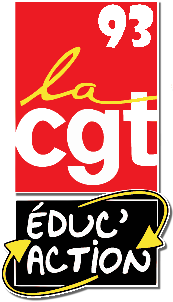 Pour être accompagné·e par notre syndicat face à la mise en place des PIALS dans notre département et afin que vos droits soient respectés n’hésitez pas à compléter cette fiche.Adressez cette fiche par mail à 93@cgteduccreteil.org ou par courrier à CGT Educ’Action 93 – Bourse du travail de Saint Denis - 9 rue Genin – bureau 102 – 93200 Saint DenisCoordonnéesNom : ……………………………………………………………………………………………………………………Prénom : ……………………………………………………………………………………………………………….Adresse : ……………………………………………………………………………………………………………….Code postal et Ville : ……………………………………………………………………………………………..Mail : ……………………………………………………………………………………………………………………..Téléphone : …………………………………………………………………………………………………………..AffectationNombre d’enfants affecté·es : ……………………………………………………………………………….Lieu d’affectation : …………………………………………………………………………………………………………………………………………………………………………………………………………………………………Quotités horaires : ………………………………………………………………………………………………..Résidence administrative : ……………………………………………………………………………………………………………………………………………………………………………………………………………………Nom de l’enseignant·e référent·e : ………………………………………………………………………..Ancienneté en tant qu’AESH : ………………………………………………………………………………..